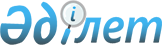 Об утверждении Правил предоставления компенсации инвестиционных затрат
по концессионным проектам
					
			Утративший силу
			
			
		
					Постановление Правительства Республики Казахстан от 15 октября 2008 года № 944. Утратило силу постановлением Правительства Республики Казахстан от 26 февраля 2009 года № 220



      


Сноска. Утратило силу 


 постановлением 


 Правительства РК от 26.02.2009 № 220 (вводится в действие с 01.01.2009).



      В соответствии со 
 статьей 58 
 Бюджетного кодекса Республики Казахстан от 24 апреля 2004 года Правительство Республики Казахстан 

ПОСТАНОВЛЯЕТ:






      1. Утвердить прилагаемые Правила предоставления компенсации инвестиционных затрат по концессионным проектам.





      2. Настоящее постановление вводится в действие по истечении десяти календарных дней со дня первого официального опубликования.

      

Премьер-Министр




      Республики Казахстан                       К. Масимов


Утверждены        



постановлением Правительства



Республики Казахстан   



от 14 октября 2008 года № 944





Правила






предоставления компенсации инвестиционных






затрат по концессионным проектам






      1. Настоящие Правила предоставления компенсации инвестиционных затрат по концессионным проектам разработаны в соответствии с подпунктом 15-3) 
 статьи 58 
 Бюджетного кодекса Республики Казахстан и определяют порядок предоставления компенсации инвестиционных затрат по концессионным проектам.





      2. Компенсация инвестиционных затрат по концессионному проекту (далее - компенсация) - это возмещение определенного объема инвестиционных затрат концессионера из республиканского или местного бюджета.





      3. Формирование тарифов на регулируемые услуги (товары, работы) субъекта естественных монополий, осуществляющего свою деятельность по договорам концессии, по которым предусмотрена выплата компенсации, производится в порядке, определяемом 
 законодательством 

 в области


 естественных монополий

.





      4. Инвестиционные затраты концессионера это расходы концессионера на создание (строительство) или реконструкцию объекта концессии.





      5. Принятие решения о предоставлении компенсации осуществляется при формировании перечня объектов, предлагаемых к передаче в концессию на среднесрочный период, с учетом установленных финансовых границ и приоритетов.





      6. Концессионные обязательства - сумма на определенную дату принятых и не исполненных концедентом обязательств по компенсации инвестиционных затрат по заключенным договорам концессии.





      7. Принятие концессионных обязательств Правительством Республики Казахстан осуществляется центральным уполномоченным органом по исполнению бюджета на основании решения Правительства Республики Казахстан по каждому отдельному концессионному проекту.





      8. Принятие концессионных обязательств исполнительными органами осуществляется местными уполномоченными органами по исполнению бюджета на основании решения маслихата области, города республиканского значения, столицы по каждому отдельному концессионному проекту.





      9. Центральный или местный 
 уполномоченный орган 

 по


 экономическому планированию

 вносит концессионные проекты, по которым предусматривается предоставление компенсации, на заседание соответствующей бюджетной комиссии.





      10. Суммарная стоимость компенсации и других применяемых видов государственной поддержки рассматриваемого концессионного проекта не должна превышать стоимости объекта, созданного (строящегося) за счет средств концессионера в рамках договора концессии.





      11. При предоставлении компенсации концессионер выпускает инфраструктурные облигации в объеме не менее двадцати процентов по отношению к стоимости предлагаемого к реализации концессионного проекта.





      Объем выпуска, условия размещения инфраструктурных облигаций определяется соглашением сторон в договоре концессии.





      12. Выплата компенсации осуществляется после ввода объекта концессии в эксплуатацию.





      13. Выплата компенсации производится центральным или местным уполномоченным органом по исполнению бюджета в пределах сумм, установленных законами Республики Казахстан о республиканском бюджете или решениями маслихатов об утверждении местных бюджетов на соответствующие финансовые годы.





      14. Выплата компенсации производится в установленные договором концессии сроки и в определенных им объемах.





      15. Выделение средств из республиканского и местных бюджетов на выплату компенсации осуществляется согласно планам финансирования по платежам соответствующих бюджетных программ.





      16. Планы финансирования по платежам формируются центральным или местным уполномоченным органом по исполнению бюджета с учетом условий договоров концессии в порядке и сроки, установленные 

бюджетным 

 законодательством 
.





      17. Для получения средств из бюджета в сроки, установленные планами финансирования по платежам, концессионеры представляют в центральный или соответствующий местный уполномоченный орган по исполнению бюджета заявки на выделение бюджетных средств.





      18. Заявки представляются в сроки не позднее, чем за 15 дней до начала месяца, в котором предполагается выделение средств из бюджета согласно планам финансирования по платежам центрального или соответствующего местного уполномоченного органа по исполнению бюджета.





      19. Удовлетворение заявок концессионера на выплату компенсации за счет средств республиканского и местных бюджетов осуществляется в пределах сумм, предусмотренных годовым планом финансирования по платежам, центрального или соответствующего местного уполномоченного органа по исполнению бюджета.

					© 2012. РГП на ПХВ «Институт законодательства и правовой информации Республики Казахстан» Министерства юстиции Республики Казахстан
				